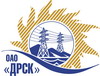 Открытое акционерное общество«Дальневосточная распределительная сетевая  компания»ПРОТОКОЛпроцедуры вскрытия конвертов с заявками участников ПРЕДМЕТ ЗАКУПКИ: закрытый запрос цен по результатам рамочного конкурса закупка 452 - «Выполнение проектно-изыскательских, строительно-монтажных и пуско-наладочных работ по объектам распределительных сетей территории обслуживаемой в ведении РЭС СП СЭС для нужд филиала ОАО «ДРСК» «Хабаровские ЭС» на право заключения договора на выполнение работ по следующим лотам:лот № 4  - Технологическое присоединение к электрической сети ОАО «ДРСК» потребителей с заявленной мощностью до 15 кВт  по адресу: Хабаровский край, п. Чегдомын (СМР); лот № 5 -  Технологическое присоединение к электрической сети ОАО «ДРСК» потребителей с заявленной мощностью до 15 кВт  по адресу: Хабаровский край, Амурский р-н, п. Эльбан; г. Амурск (ПИР, СМР).Плановая стоимость: лот № 4 – 257 224,0  руб. без НДС, лот № 5 – 732 013,0 руб. без НДС. Приказ о проведении закупки от 03.07.2013 № 270.ПРИСУТСТВОВАЛИ: три члена постоянно действующей Закупочной комиссии 2-го уровня.ВОПРОСЫ ЗАСЕДАНИЯ КОНКУРСНОЙ КОМИССИИ:В адрес Организатора закупки поступило 2 (две) заявок на участие в закупке в запечатанных конвертах.Представители Участников закупки, не пожелали присутствовать на  процедуре вскрытия конвертов с заявками.Дата и время начала процедуры вскрытия конвертов с заявками на участие в закупке: 10:00 часов местного времени 11.07.2013 г Место проведения процедуры вскрытия конвертов с заявками на участие в закупке: 675 000, г. Благовещенск, ул. Шевченко 28, каб. 235.В конвертах обнаружены заявки следующих Участников закупки:РЕШИЛИ:Утвердить протокол вскрытия конвертов с заявками участниковОтветственный секретарь    ____________________________              О.А.МоторинаТехнический секретарь        ____________________________               О.В.Чувашова№ 378/УКСг. Благовещенск11.07.2013№п/пНаименование Участника закупки и его адрес Предмет и общая цена заявки на участие в закупкеОАО «Востоксельэлектросетьстрой» 680042, г. Хабаровск, ул. Тихоокеанская, 165Лот № 4 – 257 224,0 руб. без НДС (303 524,32 руб. с НДС)Лот № 5 – 732 013,0 руб. без НДС (867 775,34 руб. с НДС)ООО «Высотник» 680000, г. Хабаровск, ул. Кирова, д. 4Лот № 4 – 254 847,0 руб. без НДС (НДС не предусмотрен)Лот № 5 – 728 825,0 руб. без НДС (НДС не предусмотрен)